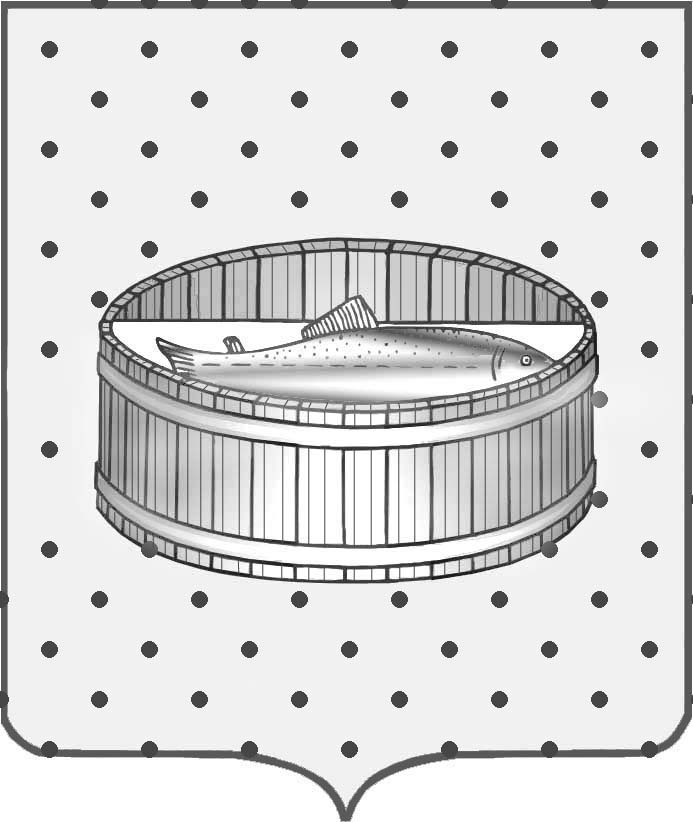 Ленинградская область                           Лужский муниципальный район Совет депутатов Лужского городского поселениятретьего созываРЕШЕНИЕ                                                               23 декабря 2014 года    № 26                                                                          Об утверждении прогнозного плана (программы) приватизации муниципального имущества, находящегося в собственности муниципального образования Лужское городское поселение Лужского муниципального района Ленинградской области, на 2015-2017 годыВ связи с наличием неиспользуемых объектов недвижимости муниципальной собственности муниципального образования Лужское городское поселение Лужского муниципального района Ленинградской области, с целью привлечения инвестиций в муниципальную собственность, в соответствии со статьей 10 Федерального закона от 21 декабря 2001 года        № 178-ФЗ «О приватизации государственного и муниципального имущества», Совет депутатов Лужского городского поселения РЕШИЛ:1. Утвердить прогнозный план (программу) приватизации муниципального имущества, находящегося в собственности муниципального образования Лужское городское поселение Лужского муниципального района Ленинградской области на 2015-2017 годы, согласно приложению. 2.  Решение подлежит опубликованию в газете «Лужская правда».3. Контроль за исполнением решения возложить на главу администрации Лужского муниципального района Ленинградской области О.М. Малащенко.Глава Лужского городского поселения,исполняющий полномочия председателя Совета депутатов	                                                                           В.Н. Степанов Приложениек решению Совета депутатовЛужского городского поселения от 23.12.2014 № 26 ПРОГНОЗНЫЙ ПЛАН (ПРОГРАММА)приватизации муниципального имущества, находящегося в собственности муниципального образования Лужское городское поселениеЛужского муниципального районаЛенинградской области, на 2015-2017 годыПримечание: Приватизации подлежат объекты недвижимости (здания, строения, сооружения) одновременно с земельными участками под ними.Решение об условиях приватизации муниципального имущества, находящегося в собственности муниципального образования Лужское городское поселение Лужского муниципального района Ленинградской области, в соответствии с настоящим прогнозным планом, принимается главой администрации Лужского муниципального района Ленинградской области и оформляется постановлением администрации Лужского муниципального района Ленинградской области.Изменение площади объектов недвижимости может быть обусловлено использованием более точных приборов при проведении технической инвентаризации объектов.Разослано: КУМИ – 2, прокуратура№ п/пНаименование объекта недвижимостиАдрес объекта недвижимостиОбщая площадь, кв. м, этажность – для зданий;этаж – для помещенийНомер и дата паспорта БТИ или инвентарный/ кадастровый  номер123451Жилой дом (оставшаяся часть объекта- 78%)Ленинградская область, г. Луга,   пр. Комсомольский, д.1742,2 / 16712Земельный участок для содержания жилого домаЛенинградская область, г. Луга,   пр. Комсомольский, д.17518,047:29:0104006:5073Здание южной котельнойЛенинградская область, Лужское городское поселение, г. Луга, Медведское шоссе2686,2 / 554314Склад серной кислоты южной котельной (оставшаяся часть объекта-88%)Ленинградская область, Лужское городское поселение, г. Луга, Медведское шоссе122,9/ 154315Здание углеподачи южной котельной ( оставшаяся часть – 86 %)Ленинградская область, Лужское городское поселение, г. Луга, Медведское шоссе164,4 / 35431123456Земельный участок для содержания южной котельнойЛенинградская область, Лужское городское поселение, г. Луга, Медведское шоссе2450047:29:0103017:5457Нежилое помещениеЛенинградская область, Лужское городское поселение, г. Луга, пр. Комсомольский, д.646,0 / 1